Windows10下的CodeBlocks安装说明可以选择官网下载：http://www.codeblocks.org/downloads/26#windows也可以选择从群文件中下载：官网下载方法1：如果下载的是官网第四项如图所示：（或者ACM群文件中的安装包）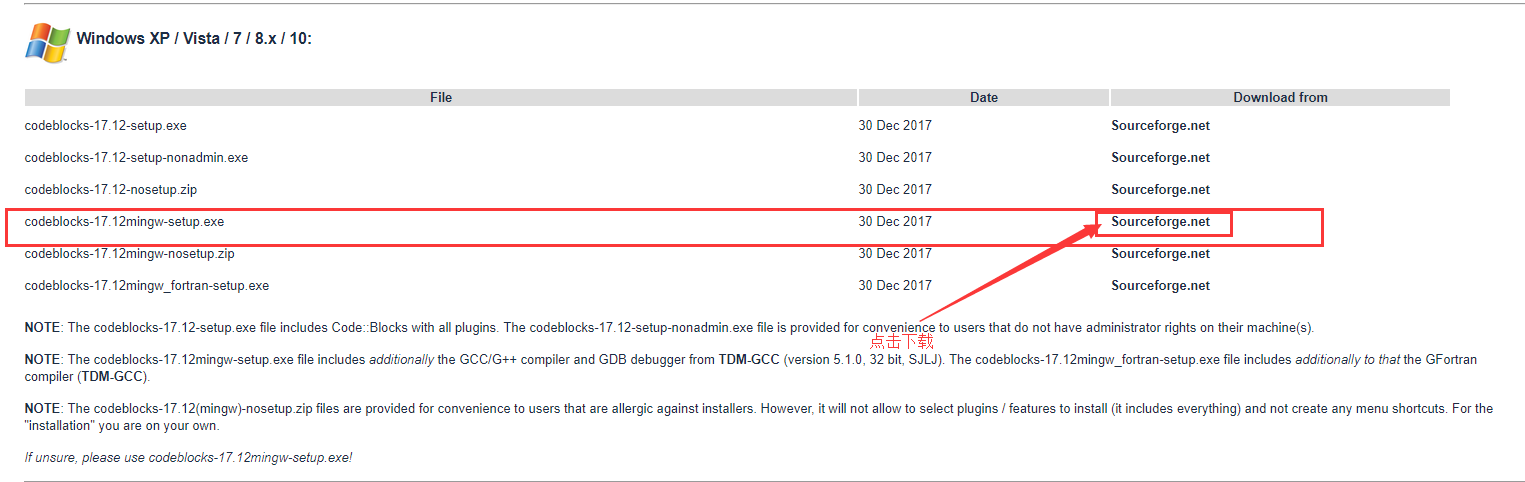 下载完成后找到文件位置，点击安装，全部使用默认选项，安装完成后新建项目即可使用官网下载方法2：第一步：若下载的是官网第一项则是仅一个Code Blocks软件，并不带有C/C++的编译环境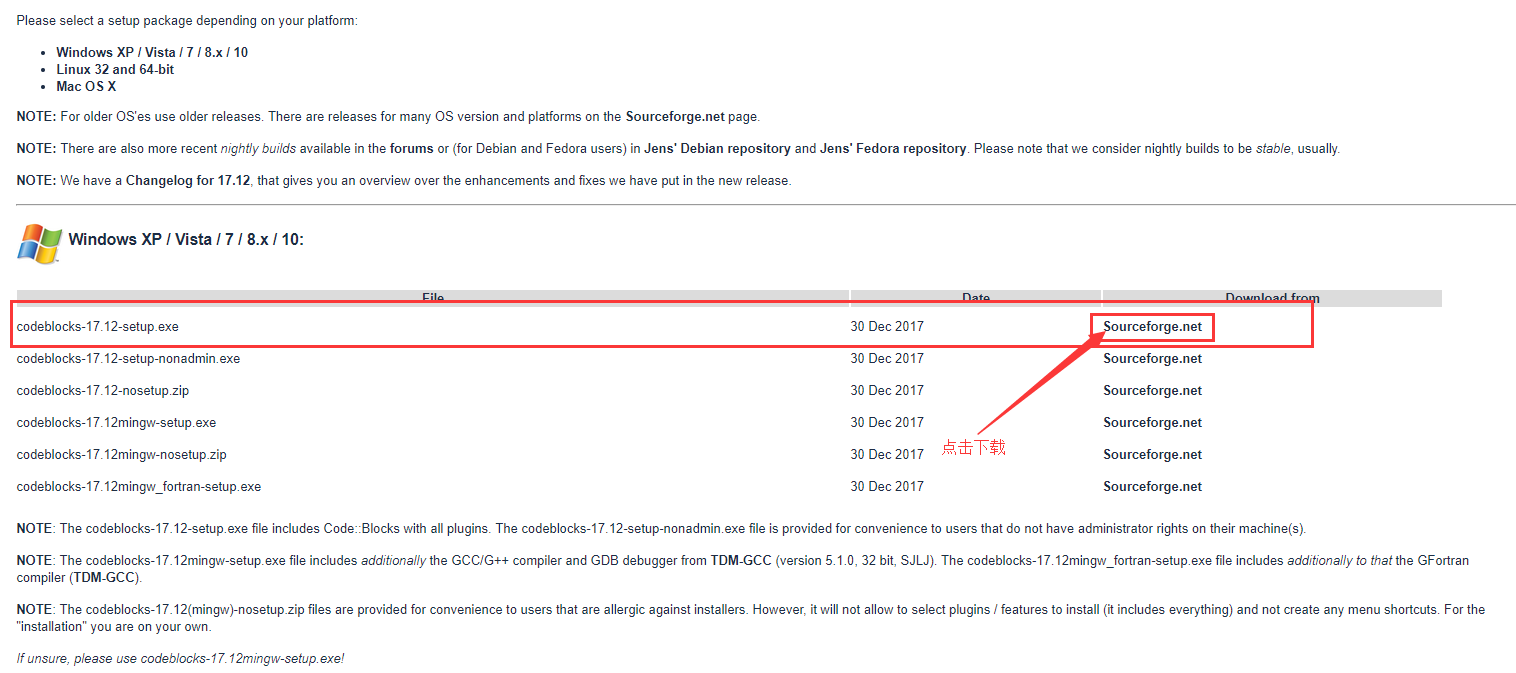 下载完成后找到文件位置，点击安装全部按照默认选项安装完成。此时安装的仅仅只是一个CodeBlocks，不带有编译环境，需要继续下载编译环境若不下载编译器就新建一个项目会有该项错误：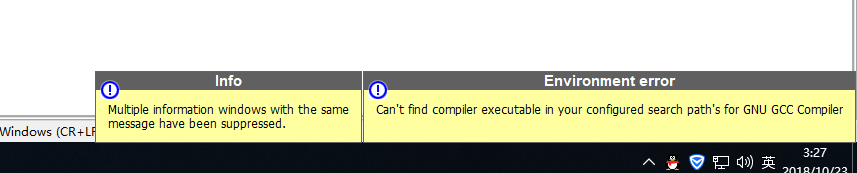 运行程序时会报该项错误：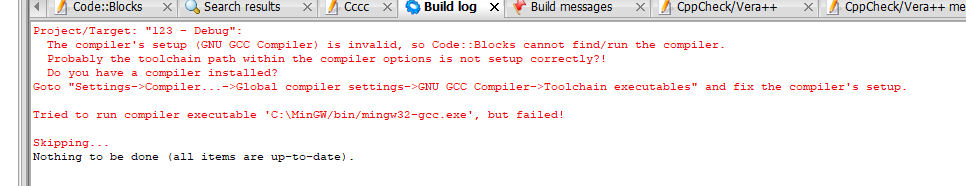 出现这个的原因是缺少MinGW链接编译器第二步：下载MinGW编译器：因国外网站，访问较慢，耐心等待，若连接失败请重试MinGW官网：http://www.mingw.org/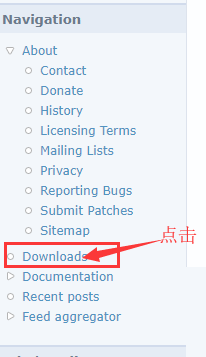 下载地址：https://osdn.net/projects/mingw/releases/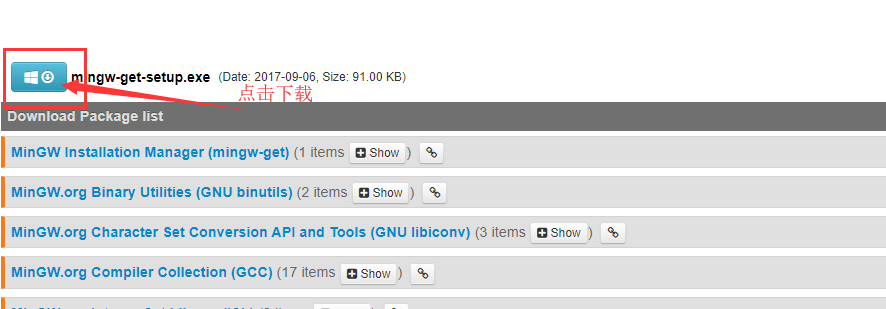 选择默认安装直至此页面：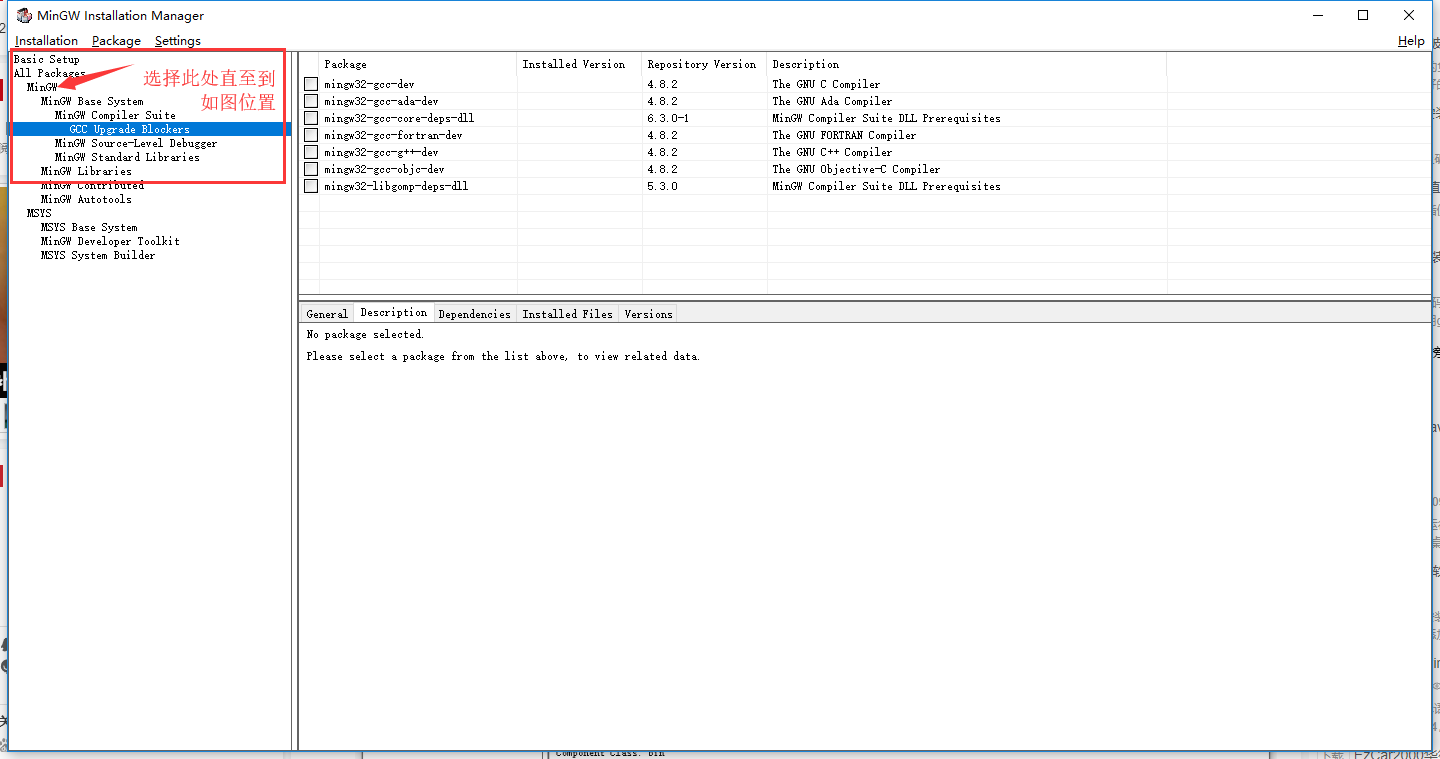 使用C/C++编译器，请选择：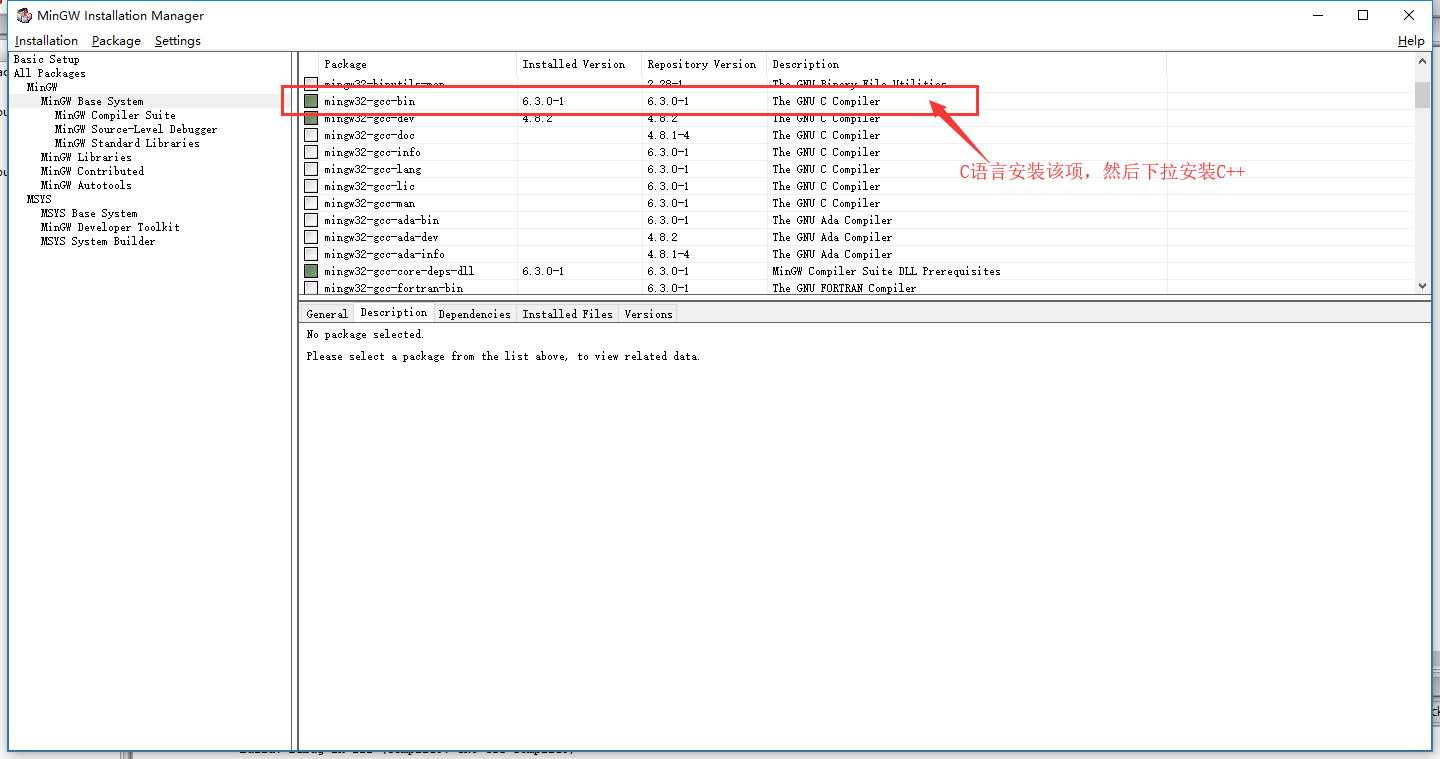 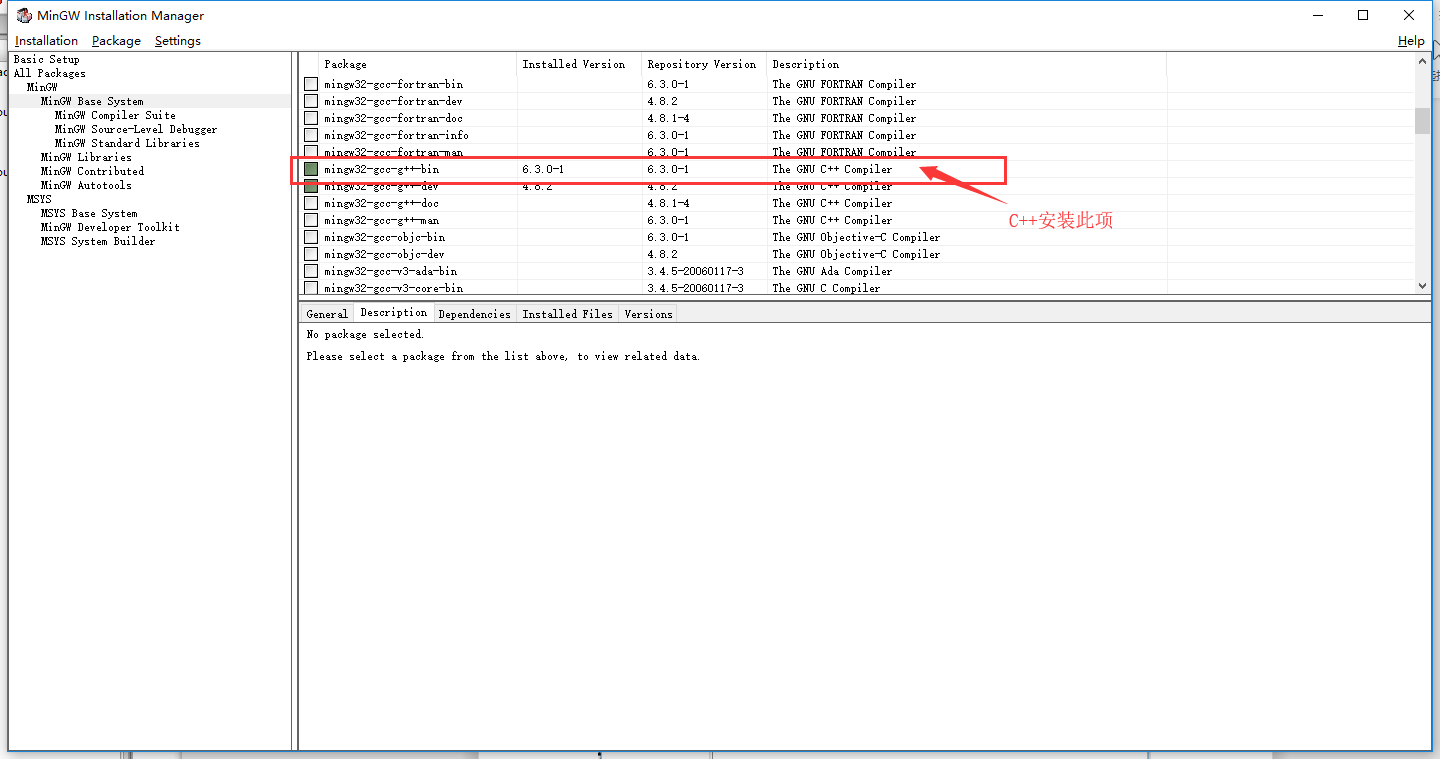 选择这两个进行安装，可右键点击后选择 Mark for installation下载完成后，需要保存设置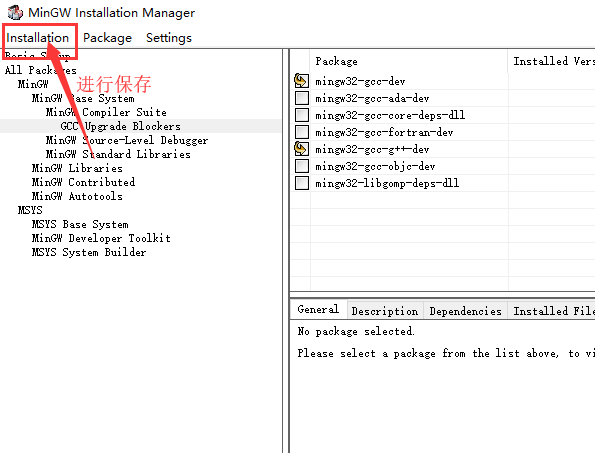 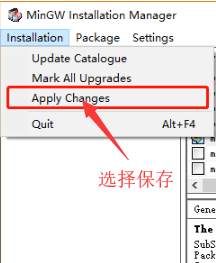 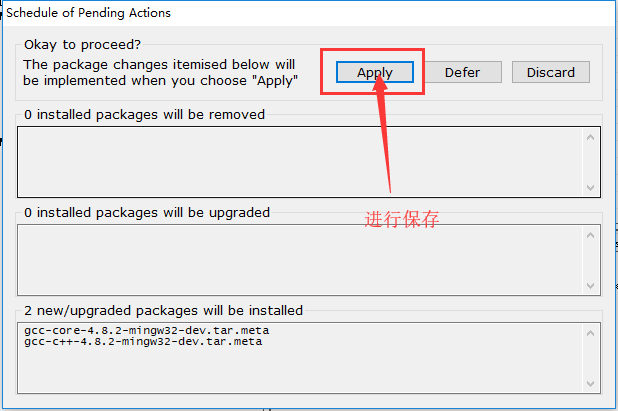 然后关闭该软件，打开Code Blocks—点击主菜单settings->compiler 选择 ：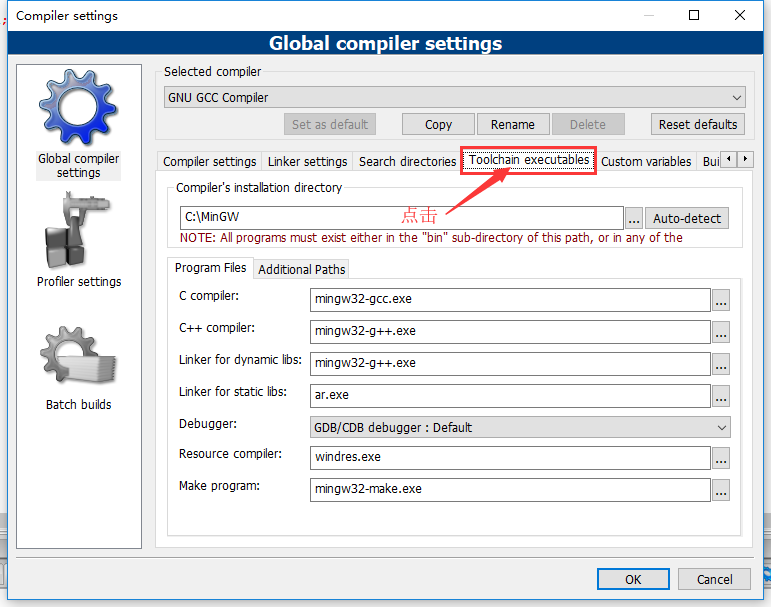 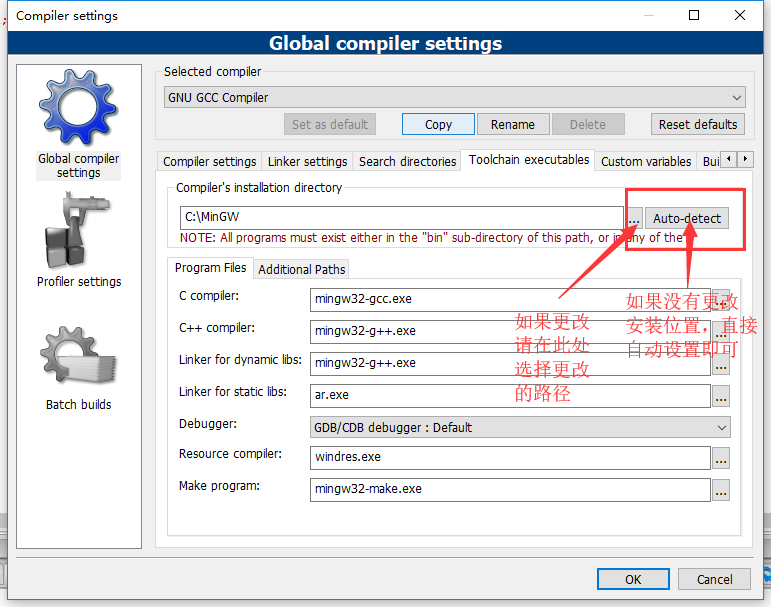 路径选择为MinGW下的bin目录此时安装已经成功！请开始你的AC之旅吧！！！